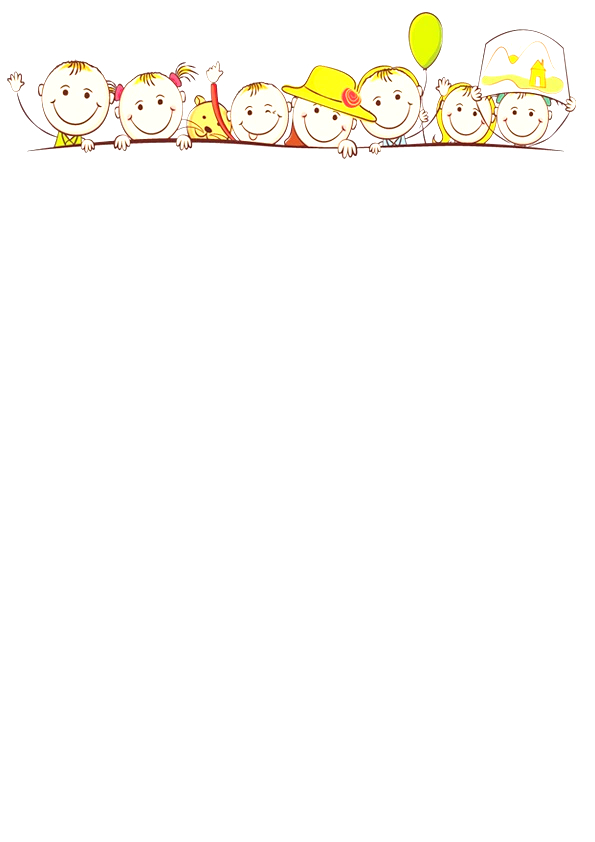 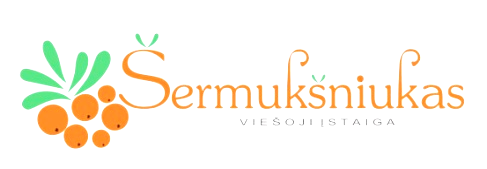                  MŪSŲ DIENOS RITMAS                  „Pumpurėlių“ grupė dirba nuo 7.15 iki 18.00 val.7.15-9.10 val. – Vaikų priėmimas, savarankiški žaidimai ir pokalbiai.                                     Pirmadieniais ir trečiadieniais9.10-9.25 val. – Ryto ratas.9.25-9.40 val. – Lavinamieji žaidimai.9.40-10.05 val. – Rankyčių plovimas. Priešpiečiai.10.10-10.40 val. – Muzikinė veikla salėje.10.40-11.00 val. –  Savarankiška  veikla, žaidimai.11.00-11.30 val. – Ugdomoji, meninė veikla.11.30-12.30 val. – Ruošimasis į kiemą. Veikla kieme. Esant blogam orui veikla vyksta grupėse arba salėje.                                      Antradieniais ir ketvirtadieniais9.10-9.30 val. – Sportinė veikla salėje.9.30-9.40 val. – Savarankiška veikla, žaidimai.9.40-10.05 val. – Rankyčių plovimas. Priešpiečiai. 10.05-10.20 val. – Ryto ratas.10.20-11.00 val. – Lavinamieji žaidimai.11.00-11.30 val. –  Ugdomoji, meninė veikla, žaidimai.11.30-12.30 val. – Ruošimasis į kiemą. Veikla kieme. Esant blogam orui veikla vyksta grupėse arba salėje.                                                   Penktadieniais9.10-9.40 val. – Lavinamieji žaidimai.9.40-10.05 val. – Rankyčių plovimas. Priešpiečiai.10.05-10.20 val. – Ryto ratas.10.20-10.55 val. – Meninė-kūrybinė veikla.10.55-11.30 – Savarankiška veikla, žaidimai.11.30-12.30 val. –  Ruošimasis į kiemą. Veikla kieme. Esant blogam orui veikla vyksta grupėse arba salėje. 12.30-13.00 val. – Rankyčių plovimas. Pietūs.13.00-15.00 val. – Pasakų ir miegelio laikas.15.20-15.45 val. – Individuali ir organizuota veikla, lavinamieji žaidimai.15.45-16.10 val. – Rankyčių plovimas. Vakarienė.16.10-18.00 val. – Žaidimai grupėje arba lauke, auklėtojų bendravimas su šeimomis.